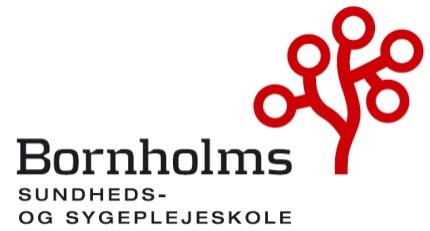 Deltagere: 
Uddannelsessygeplejersker BRK, Birgitte Pihl, Uddannelsessygeplejersske BRK, Katrine Anker, Lektor Bhsund, Gunhild Koch-Hansen, Studerende Bhsund, Kristina Ager Sonne, studerende Bhsund, Kirsten Helena Folkmann, studerende Bhsund, Danielle Holm Matsson, Uddannelsesleder Bhsund, Bonnie Gudbergsen, Rektor Pia Palnæs Hansen, Oversygeplejerske BoH, Anne-Grethe Kaas Claesson,  Klinisk underviser BoH, Anja Katrine Pedersen, Leder af sygeplejen område 3 BRK Tanja Berg Rylander Christensen, Leder af sygeplejen BRK, Helle HolmAfbud: Birgitte Pihl, Katrine Anker, Kristina Ager Sonne, Pia Palnæs Hansen, Kirsten Helena Folkmann, Danielle Holm MatssonReferent: Gunhild Kock-HansenReferent: Lektor Gunhild Kock-HansenReferent: Gunhild Koch HansenEmneHvad skal vi udredeBilagReferatVelkommen og præsentation af dagsordenVelkomst og gensidig præsentation Godkendelse af dagsorden Medlemsoversigt Mangler i dette mødeforum en mellemleder fra psyk. center – Muligvis det kan blive Rene Jakobsen, Bonnie er i gang med at afsøge dette.Syllon fra sem. 1 går ind som suppleant, for de andre studerende, hvis de ikke kan komme. Bonnie giver Syllon besked herom.TEMA: Status på kvalitetsarbejdeStrategi og handleplaner med fokus på tiltrækning, tilknytning, gennemførsel og læringsmiljø. Drøftelse af hvordan klinisk samarbejdsforum kan bidrage til kvalitetsarbejdet Drøftelse af tiltrækning og tilknytning med fokus på optag 2024-2025.Hvordan ser landskabet ud og hvilke udfordringer og muligheder ser vi ind i? Taskforce BornholmRekruttering nye vejeRegeringens nye ældreudspilReformer på sygeplejerskeuddannelsenTrepartsaftale dec. 2023 og fleksibel vej til uddannelse    For nærmere indhold se vedlagte ppt, som uddyber. Særlig med fokus i dialog på mødet var nedenstående:Hvis vi ikke kan rekruttere hvordan kan vi så understøtte det Bornholmske samfund?Vi kigger ind i tal på tilbageflyttere og bliver vores dimittender boende her på øen? – det sidst nævnte ligger over 80 %, hvilket svarer til hvad der ses andre steder i landet.Ifht rekruttering ad nye veje: Kan der indledes et samarbejde med Højskolen, Kasernen, Beredskabsstyrelsen, ansøge fundraiser om projekter som kan understøtte et muligt projekt om katastrofeberedskab, kvindecafe på Værftet, som Anja har kontakt til, Flygtige og indvandrer kan de blive et akties, som kan indtænkes i sygeplejerske udd.Vi afventer reformer på sygeplejerske udd., der er noget på trapperne, dvs. vi afventer Bekendtgørelse ændring, men muligvis også andre radikale ændringer. Strategiarbejdet på Bhsund vil arbejde videre med input fra mødetNye tiltag i forhold til tilknytning og tiltrækning på sygeplejerskeuddannelsen Pilotprojekt -  karrierementor Florence Nightingale dag for studerende på tværs af holdeneTværsektorielt sygeplejesymposium Bilag Karrierementor 
Karrierementor, kan tilknyttes til studerende. Sem. 1 og 2. De vil blive præsenteret for dette tiltag. Vi har et par mentorer i spil, men gerne finde flere som vil stille op til at være mentor.Florence Nightingaledag d. 28. maj. med fokus på urinvejsinfektioner – der følger en invitation til klinikere. Oplæg startende kl. 12.15 – 15.15Tværsektorielt sygeplejsymposium d. 17/9: Vidensdeling på tværs af sektorer, Helle Holm, Ane Falk og Bonnie Gudbergsen har udviklet denne dag i et samarbejde. Dette er en dag til sygeplejersker, men vi vil også stile imod at de stud. kan deltage.Gensidig orientering og videndelingGodkendelse af kliniske undervisningssteder 2024. Fagforskningsdag den 25.4.24 Alle undervisning steder er nu godkendte og der er desuden udviklet informationsmateriale om de enkelte klinik enheder, vil kunne se i praktikportalen – inden længe, for både primær og sekundær sektorFagforskningensdag: Vi afventer tilmeldinger – der er ikke så mange endnu. Det er gratis at deltage, og vi sørger vand og frugt. Frokost er på egenbetalingBoH: Ny visedirektør: Iben Riis. Chefstilling slås op for Laila Birgitte Vang. BRK: Center for hhv ældre og sundhed slås sammen til: Center for sundhed og omsorg pr. 1. juni. I vakante stillinger for hhv ældre og sundhed er Tina Elleby og Louise Juul Jensen konstituerede frem til d. 1. juni.Punkter til kommende møderForslag til mødedatoer i 2024Kl. 13.30 til 15.30 30.05.2403.10.2412.12.24